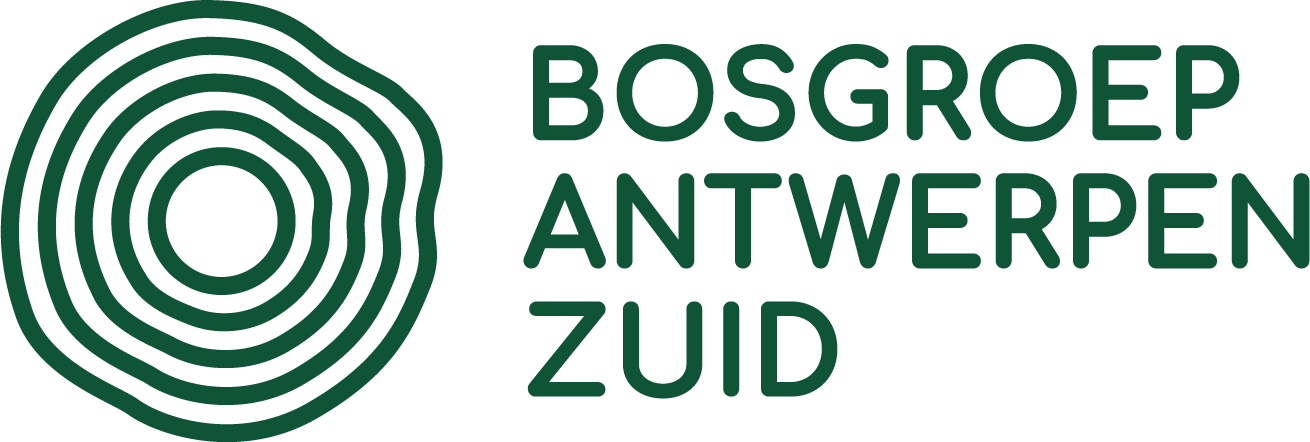 Ik, ondergetekende,Naam: ……………………………………………………………………………………………...	Contactpersoon: ……………………………………………………………………Straat en huisnr: ……………………………………………………………………………….	Postcode en gemeente: ………………………………………………………..Telnr: ………………………………………………………………………………………………..	GSMnr: …………………………………………………………………………………E-mail: ………………………………………………………………………………………………………………………………………………………………………………………………..Bankrekeningnr:	………………………………………………………………………………	Rijksregisternr/BTWnr: ………………………………………………………..verklaar op erewoord de exclusieve beheerder te zijn van volgende bospercelen gelegen in het werkingsgebied vanBosgroep Antwerpen Zuid vzw:Ik ben van bovenstaande percelen (kruis aan wat van toepassing is) enige eigenaar  mede-eigenaar en gevolmachtigd beheerder (volmacht bijvoegen) niet-eigenaar en gevolmachtigd beheerder als vruchtgebruiker of met een ander zakelijk of persoonlijk recht (volmacht bijvoegen) niet-eigenaar en gevolmachtigd beheerder (volmacht bijvoegen) Ik verkies om EFFECTIEF LID te worden. Als effectief lid heb ik stemrecht in de Algemene Vergadering en kan ik me kandidaat stellen voor de Raad van Bestuur.  Ik verkies om ADVISEREND LID te worden.  Als adviserend lid heb ik geen stemrecht in de Algemene Vergadering.  Wel geniet ik van dezelfde dienstverlening als de effectieve leden. Ik verkies om SYMPATHISEREND LID (geen bos) te worden.  Als sympathiserend lid heb ik geen stemrecht in de Algemene Vergadering.  Wel kan ik deelnemen aan de activiteiten van De Bosgroep.Het lidmaatschap bedraagt tot op heden € 0 en ik behoud het volledige zeggenschap over mijn eigendom. Mijn toetreding houdt op geen enkele manier een volmachtverlening in voor wat betreft het uitvoeren van beheerdaden door Bosgroep Antwerpen Zuid vzw op mijn eigendommen.  Bovendien kan ik te allen tijde uit de vereniging stappen door de Raad van Bestuur daarvan schriftelijk in kennis te stellen. Ik wens het driemaandelijks ledenblad “de Bosgazet”	   niet		    per mail	    per post	te ontvangen.Ik wens de digitale nieuwsbrief			 	   niet		    per mail 	te ontvangen.Handtekening:								Datum: ………………………………………………Plaats: ……………………………………………….Gemeente + AFDCAPAKEYBoscomplexKAD.OPP(ha)BOSOPP.(ha)hahahahahahaTOTAALTOTAALTOTAALhaha